Publicado en Madrid el 16/05/2024 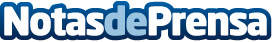 CONFESQ demanda mejoras en la atención sanitaria de las graves e invisibles enfermedades que representaEn conmemoración del Día Mundial de la Concienciación sobre la Fibromialgia, la Encefalomielitis Miálgica/Síndrome de Fatiga Crónica, la Sensibilidad Química Múltiple y la Electrohipersensibilidad (12 de mayo), la Coalición Nacional CONFESQ hace un llamado urgente a mejorar la atención y el reconocimiento de estas enfermedades crónicas que afectan a miles de personas en EspañaDatos de contacto:Irati HerreraComunicación7722225640Nota de prensa publicada en: https://www.notasdeprensa.es/confesq-demanda-mejoras-en-la-atencion Categorias: Nacional Medicina Otros Servicios Bienestar Servicios médicos http://www.notasdeprensa.es